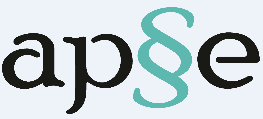 Ersättning - Drivning				Denna handling är upprättad i enlighet med ABSE 20 och ansluter till detta dokument. Ersättning
Innehållsförteckning1	Entreprenadens omfattning	41.1	Entreprenadform	41.2	Verksamhetsområde	41.3	Avtalade mängder	51.4	Arbetstakt	51.5	Stilleståndsersättning	61.6	Maskinpark	62	Entreprenadersättning	72.1	Ersättning per timme (alternativ till ”entreprenadersättning”)	82.2	Flyttar	82.3	Förröjning	92.4	Röjning av avlägg	92.5	Arbete på extremtrakt	92.6	Brandsläckning	92.7	Markskador	102.8	Skördarmätning	103	Ekonomi	103.1	Ersättning	103.2	Ersättning för förbrukningsmaterial	103.3	Övrig ersättningsreglering	113.4	Aktuella prisjusteringsindex	113.4.1	Diesel	113.4.2	Ränta	123.4.3	Reglering enligt SE-index	123.5	Faktureringsrutiner	133.5.1	Fakturaformat	133.5.2	Fakturaadress	143.5.3	Faktureringsintervall	143.5.4	Betalningsvillkor	143.5.5	Dröjsmålsräntor	153.5.6	Förfallodatum	15Entreprenadens omfattning
EntreprenadformVilken typ av entreprenad avses (utförande av gallring, slutavverkning eller annan typ av huggningsform)?Vilket arbete konkret innefattar entreprenaden (skördning, skotning etc)?Vad kännetecknar entreprenaden i övrigt?Entreprenaden är en utförandeentreprenad [gallring/slutavverkning] inkluderande [skördning/skotning] enligt [beställarens instruktion/beställarens bilagda policy/instruktion].    Uppdraget innefattar drivningsarbete, transporter till och från samt mellan olika objekt, sociala kostnader som entreprenören har för egen räkning eller för hos entreprenören anställd personal, produktionsrapportering, egenuppföljning, avvikelserapportering, planering av arbetet, ……………………. och specificeras enligt uppdragsbeskrivning. Uppdraget innefattar [drivningsarbete/transporter till och från objekt/flytt mellan objekt/sociala kostnader som entreprenören har för egen räkning eller för hos entreprenören anställd personal/ produktionsrapportering/egenuppföljning/avvikelserapportering/planering av arbetet/…………. och specificeras enligt uppdragsbeskrivning]. Övrigt arbete ersätts per timme.Verksamhetsområde Inom vilket område ska entreprenaden utföras? Kommer arbete eventuellt även att bedrivas utanför detta område och hur ersätts i sådana fall det arbetet?Huvudsakligt verksamhetsområde för entreprenaden är [region…../…….kommun/VO…./…..distrikt/markerat enligt bifogad karta..…….] Beställaren skall kunna anvisa …..% av kontrakterad årsvolym inom …………kommun/ VO/distrikt/region. Arbete utanför avtalat område kan förekomma i mindre omfattning. Ersättning utgår i de fallen enligt specifik överenskommelse.I de fall entreprenören till följd av arbete utanför huvudsakligt arbetsområde utöver avtalad omfattning får fördyrande kostnader ska styrkta kostnader ersättas. Om arbete utanför huvudsakligt område uppstår, så ersätts detta med ….kr/fub alt ….% på gällande ackordslista.Avtalade mängder Hur stor virkesvolym omfattar entreprenaden? Hur stora avvikelser får förekomma och hur hanteras avvikelser utöver denna nivå? Kan förskjutningar av volymer mellan olika huggningsformer förekomma och hur hanteras dessa?  Påverkar traktstorleken med avseende på virkesvolym storleken på ersättning? I så fall hur?Ingår GROT-anpassad avverkning i entreprenaden eller ersätts denna specifikt?Den avtalade [årsvolymen/volymen] är …………m3f fördelat på [……..…m3f gallring/……...m3f skörd/……….m3f…………...]. Volymen baseras på en genomsnittlig medelstam om ca x,xx m3f. Parterna accepterar en avvikelse på plus minus [10%/……%] av den avtalade volymen. Förskjutning mellan olika huggningsformer får ske om båda parter godkänner det. I sådana fall räknas …….. m3f skörd som ……. m3f gallring. För att klarlägga om kontraktsuppfyllnad nåtts justeras medelstammen utifrån beställarens prestationsnorm bilagd till detta kontrakt. Den volym som utgör skillnaden mellan (avtalad årsvolym minus …… %) och faktisk producerad volym, med justeringar enligt uppdragsbeskrivningen, ersätts av orsakande part med ……. kr/m3fub. Reglering sker efter varje tolvmånadersperiod. Prisavdrag görs för gallringsuppdrag större än ...... m3f med […………kr/m3fub/……. % på prislistan]. Tilläggsersättning utgår för gallringsuppdrag mindre än ...... m3f med [………. kr/m3fub/…… % på prislistan].Avdrag görs för skörduppdrag större än ...... m3f med […………kr/m3fub/……. % på prislistan]. Tilläggsersättning utgår för skörduppdrag mindre än ...... m3f med [………. kr/m3fub/…… % på prislistan].GROT-anpassad avverkning ingår i förekommande fall i entreprenaden. GROT-anpassad avverkning ingår inte i entreprenaden och ersätts enligt beskrivning längre ned i det här dokumentet.Arbetstakt Påverkas ersättningen till entreprenören av en varierad arbetstakt?  I så fall vid vilka tillfällen, på vilket sätt och i vilken grad? Parterna enas om att semesterperioden är xx juni tom xx augusti. Under denna period har entreprenören x veckors semester för sina anställda. Datum för entreprenörens semester [lämnas in/ bestäms i samråd] senast den xx/x.
Månadsvis produktionsplan avseende levererade volymer tillhandahålls av beställaren. Entreprenören skall uppfylla denna med en maximal avvikelse av +/-…… %. Omotiverade avvikelser utöver detta föranleder ett prisavdrag av [……. kr/m3f/…… % från prislistan].Stilleståndsersättning  På vilket sätt ska kompensation för stilleståndskostnader utöver avtalad omfattning utgå?  
Viktigt att ta bort sådant som inte ska ingå i avtalet!Entreprenören förväntas godta stillestånd upp till XX veckor per år varav dessa är xx veckor under semesterperioden och XX veckor under våren.
Stillestånd orsakade av felaktiga underlag ersätts enligt……………………...I de fall kontrakterad volym inte kan uppnås inom avtalsperioden på grund av beordrat stillestånd eller produktionsbegränsningar och entreprenören till följd därav drabbas av merkostnader kan ersättning beräknas per maskin enligt något av följande alternativ:Stilleståndsersättningen täcker entreprenörens faktiska och styrkta kostnader under stilleståndsperioden. Entreprenören är skyldig att begränsa kostnaderna under stilleståndsperioden.Fasta kostnader för drivningsverksamhet ersätts. Dessa beräknas utgöra XX % av totala kostnadsmassan. Ersättning beräknas enligt: Antal ersättningsberättigade stilleståndsdygn * [15,2 tim/8 tim] *0,75 debiterbar tid * avtalad timpenning * 0,65 andel fasta kostnader.  (För tvåskift används 15,2 tim, för enkelskift 8 tim)Om uppdragsgivaren under en stilleståndsperiod sysselsätter berörd personal hos entreprenören, reduceras andelen fasta kostnader till 30 %. Ersättningsnivån beräknas då enligt:Antal ersättningsberättigade stillestånds dygn * [15,2 tim/8 tim]  * 0,30 andel fasta kostnader. För enkelskift beräknas detta med 8 timmar G0 per dygn, för dubbelskift beräknas det med 15,2 tim G0 per dygn. Beräkningen görs separat per maskin.
Rätten till ersättning förutsätter att entreprenören anpassat arbetet så att kontrakterad volym om möjligt kan uppnås samt att entreprenören vidtagit skäliga åtgärder för att finna och utföra ersättningsjobb eller alternativ sysselsättning. Utbetalning av stilleståndsersättning sker som förskott, slutgiltig reglering sker efter avtalsperiodens slut.Maskinpark
Fler maskiner som kommer att användas; typ, vikt, årsmodell…………………………
…………………………Entreprenadersättning Pris anges per medelstamsklass i [gallring/slutavverkning]. Prislistan avser [klassbotten (Exempel: 0,06 = 0,060-0,069)/interpolerat värde] och tillämpas för uppdrag i storlek mellan …… och …….. m3fub totalvolym [brutto/netto]. Medelstam avser aritmetiskt medelvärde.
GROT-anpassning [ingår i entreprenaden/ersätts med ……kr per m3fub /enligt ………………..].

Ersättning för skotning utöver i entreprenaden ingående omfattning, utgår med [………………… kr per m3fub och påbörjad 100 meter/enligt nedan]:Skotad sträcka i meter 	 …… m	…… m	…… m	…… m Påslag per m3fub		+ …..kr	+ …..kr	+ …..kr	osv. Sortiment utöver avtalade grundsortiment ersätts med Extra sortiment	Kr / m3fub1   		 ………..2   		 ………..3   		 ………..4+  		 ………..Hela kostnaden för varje ytterligare sortiment ska ligga på det extra sortimentets volym.Ersättning per timme (alternativ till ”entreprenadersättning”)Ersättning per timme för skördare och skotare samt för motormanuellt och manuellt arbete.För all ersättning som baseras på nedanstående timpris skall journal eller motsvarande bokhållning kunna redovisas.Flyttar  Hur fördelas och regleras kostnader kopplade till flytt mellan trakter? Görs någon skillnad beroende om det handlar om flytt via hjulning eller trailer?  I kontrakterade arbeten ingår flyttar inom avtalat verksamhetsområde. Beställaren eftersträvar att minimera antalet flyttar genom att optimera flödes- och traktsplaneringen. I kontrakterade arbeten ingår hjulade flyttar (förflyttning för egen maskin) [i samtliga fall/upp till ……km/……gånger]. Hjulade flyttar ersätts i aktuella fall med [……….. kr/km/……… kr/gång].I kontrakterade arbeten ingår trailade flyttar [i samtliga fall/upp till ……km/……gånger]. Trailade flyttar ersätts i aktuella fall med [……….. kr/km/……… kr/gång].Flyttar mellan trakter ersätts med [……… kr/km/……… kr/gång].Förröjning   Ej utförd förröjning enligt uppdragsbeskrivning ersätts med [……. kr/ha / ….. kr/m3fub] motsvarande berörd del av trakten.Förröjning i aktuella fall ersätts [med……… kr per ha/med timprislista för motormanuellt arbete].  Röjning av avläggRöjning av avlägg utöver avtalad omfattning ersätts [enligt timprislista för motormanuellt arbete/….………].Arbete på extremtraktKostnaderna för nyttjande av extra personalresurser och utrustning ersätts .……………Merkostnader som tillkommer p g a extremtrakt omfattas [helt/delvis/ej] av ordinarie ersättning för entreprenaden. Arbete på extremtrakt ersätts enligt timpris. Timpris för skördare respektive skotare samt för manuellt respektive motormanuellt arbete gäller. Arbete på extremtrakt ersätts …………………………………….BrandsläckningUtrustning och personal som endast används i undantagsfall t.ex. brandkärror och brandvakter ersätts enligt …………………………..
Merkostnader, för extra insatser och utrustning, som tillkommer p.g.a. hög brandrisk ersätts enligt……………MarkskadorDet är entreprenörens ansvar att avbryta arbetet om skadenivån är för hög samt att underrätta beställaren om förhållandena. Eventuella merkostnader orsakade av detta skall styrkas och ersätts enligt ……………………..För allvarliga väg- och markskador som inte återställts till godkänd nivå inom ………. månader, och där uppkommen skada med säkerhet kan sägas falla på entreprenörens ansvar, har beställaren rätt att debitera […………….. /verifierad kostnad för återställande, dock högst [belopp] kr].
SkördarmätningFör återkallat godkännande av skördarmätning sker avdrag med ……….. på aktuella volymer.Ekonomi   Ersättning Vilka ersättningar är aktuella och hur beräknas de? Vilket arbete ingår och vilket arbete ingår ej i entreprenaden?Ersättning för utförda tjänster utgår i enlighet med överenskomna priser i detta dokument.  Samtliga ersättningar grundas på inmätta volymer (m3fub [brutto/netto]) eller efter särskild överenskommelse skakurstid (G…..tid) som i aktuella fall ska kunna styrkas.Utöver den ersättning som överenskommits i detta dokument utgår ingen övrig ersättning för entreprenaden.Ersättning för förbrukningsmaterialBeställaren står för kostnader för följande förbrukningsmaterial:VältlapparRotrötebehandlingsmedel……Fakturering av förbrukningsmaterial görs tillsammans med ordinarie fakturering. Förbrukat material skall kunna styrkas och redovisas [skriftligen/…………..]I de fall entreprenören begär ersättning för förbrukningsmaterial utöver vad som ingår i entreprenaden, skall detta göras upp i förväg med beställare, och åtgång ska kunna styrkas. Övrig ersättningsreglering Vilka eventuella avdrag/tilläggsersättningar får göras mot överenskommen prislista, och hur justeras de?
För utbildning utöver sådan som följer av ABSE20 och som påkallats av beställaren ersätts entreprenören för lönekostnader med …… kr per [tim/dag], samt för resekostnader med ……... kr/km för varje nödvändigt fordon, alternativt för faktiska kostnader vid övriga färdsätt.   I entreprenaden ingår även [markägarkontakter/…….………] Detta arbete bedöms enligt avtalet ta upp till maximalt X timmar per [trakt/………..] Entreprenören och beställaren ska båda anstränga sig för att dessa tider ska klaras. I de fall omständigheterna gör att mer tid åtgår har entreprenören rätt att begära timersättning för detta merarbete förutsatt att uppgifter om det kan styrkas. Aktuella prisjusteringsindex  DieselVilket dieselprisindex ska gälla och hur ska det användas?Om dieselprisindex enligt SE-index används så ska ej nedanstående dieselindex användas.Vid kostnadsförändringar för drivmedel skall prisjustering under innevarande avtalsperiod göras enligt följande: Indexet påverkar avverkningspris under innevarande år med ett intervall av [månad/kvartal]. Avser index kvartalsvis justering, är avläsningsmånaderna januari, april, juli samt oktober. Prishistoriken ska ge index framåtsyftande. Avtal om justering görs endast efter årets slut och innebär att entreprenören eller beställaren får hålla ute pengar för ökad alternativt minskad dieselkostnad under året. Justering för aktuell räntekostnadstäckning görs retroaktivt. Utgångsvärde är dieselpriset x kr/liter (pris per 20XX-xx-xx*). För varje förändring av utgångsvärdet med mer än 50 öre skall priset justeras med X % i motsvarande riktning. Avstämning skall ske enl. överenskommen tidsperiod mot drivmedelspriset hos OKQ8. Avstämning skall ske den 1:e varje tidsperiod och priset skall avse det genomsnittliga priset för avläsningsmånaden innan. Nya priset gäller nästkommande tidsperiod.https://www.okq8.se/foretag/drivmedel Prishistorik företag (Exceldokument), Nettopris diesel (pris exkl. moms), genomsnitt mån. *) Startdatum sättas från det datum när det nya avtalet ska börja att gälla. RäntaVilket räntejusteringsindex ska gälla och hur ska det användas? Vid förändring av räntenivån enligt den svenska marknadsräntan STIBOR 3M skall prisjustering göras enligt följande: Avstämning av räntenivån sker mot december, februari, juni och september månads respektive medelvärde. För varje förändring med 1% från utgångsvärdet -0,306 (2018-12) ger en förändring med X,x % på ackordsprislistan för producerad volym från och med den 1:a i avstämningsmånaden. Slutavstämningsvolym för en trakt ersätts efter aktuell indexreglering vid faktureringstillfället. Det är [beställarens/entreprenörens] ansvar att ombesörja detta. Ökning av räntan ger höjning av ackordspriset medan minskningar ger sänkning av ackordspriset.Månadsmedelvärdet beräknas utifrån riksbankens hemsida.https://www.riksbank.se/sv/statistik/sok-rantor--valutakurser/

Reglering enligt SE-index Om dieselprisindex enligt 3.4.1 används så ska ej nedanstående dieselindex användas.Nedanstående exempel är anpassat att kunna brukas vid användande av punkt 2.1 Ersättning per timme i denna bilaga. Parterna är överens om att indexreglera i denna ersättningsbilaga angivna priser (baspriser) avseende skotare, skördare, förarkostnader och övriga timpriser för manuellt arbete enligt Skogsmaskinindex. För priser avseende skotare gäller index [T14SM01/T14SM01ED], dvs. [inkl./exkl.] diesel, med [ange månad och år som priserna är anpassade för] som basmånad.För priser avseende skördare gäller index [T14SM02/T14SM02ED], dvs. [inkl./exkl.] diesel, med [ange månad och år som priserna är anpassade för] som basmånad.För priser avseende förarkostnader och övriga timpriser för manuellt arbete gäller index K14SM0500, med [ange månad och år som priserna är anpassade för] som basmånad.Avläsning av nya indextal ska ske den femtonde dagen var tredje kalendermånad, räknat från parternas ingående av detta avtal, varvid den procentuella förändringen mellan indextalen som presenterades av SCB under avläsningsmånaden och basmånaden (eller i förekommande fall föregående avläsningsmånad) ska beräknas. Priserna ska därefter justeras med den procentuella förändringen av aktuellt index och gäller med retroaktiv verkan från och med den första dagen i avläsningsmånaden (prisrevideringsdatumet).Entreprenören ansvarar för att uppdatera beställaren om nya priser.Om dieselprisindex enligt 3.4.1 används så ska ej nedanstående dieselindex användas.Nedanstående exempel är anpassat att kunna brukas vid användande av punkt 2 Entreprenadersättning i denna bilaga. Parterna är överens om att indexreglera entreprenadersättningen och övrig ersättning i entreprenaden (baspriser) enligt Skogsmaskinindex. Indexreglering ska ske genom beräkning av den sammanvägda förändringen av index för skotare ([T14SM01/T14SM01ED]) med [ange månad och år som priserna är anpassade för] som basmånad, skördare ([T14SM02/T14SM02ED]) med  [ange månad och år som priserna är anpassade för] som basmånad och förarkostnad (K14SM0500) med [ange månad och år som priserna är anpassade för] som basmånad, varvid följande andelar av respektive index ska gälla vid beräkningen av den sammanvägda förändringen:Skotare: XX %Skördare: XX %Förarkostnad: XX %Avläsning av nya indextal ska ske den femtonde dagen var tredje kalendermånad, räknat från parternas ingående av detta avtal, varvid den procentuella förändringen mellan indextalen som presenterades av SCB under avläsningsmånaden och basmånaden (eller i förekommande fall föregående avläsningsmånad) ska beräknas. Priserna ska därefter justeras med den sammanvägda procentuella förändringen av aktuella index, enligt ovan angivna andelar, och gäller med retroaktiv verkan från och med den första dagen i avläsningsmånaden (prisrevideringsdatumet). Entreprenören ansvarar för att uppdatera beställaren om nya priser. FaktureringsrutinerHur ska fakturering gå till? Fakturaformat Fakturor skall skickas via [e-mail enligt fakturaformulär….../web /i formen ……] Fakturan skall innehålla följande information:Uppgifter om entreprenören:Företagets namn.Fullständig adress och telefonnummer.Referens.Entreprenörens lagnummer (referens hos beställaren).Entreprenörens organisationsnummer, momsregistreringsnummer.F-skattebevis nr.Bank och/eller postgiro.Fakturadatum.Uppgifter om uppdraget, dvs vad fakturan avser:
TraktsnummerTidsperiod som fakturan avser.Avverkad volym per maskin (produktionsnota skickas direkt till avverkningsledaren).Eventuell indexupp- eller nedräkningAntal träd.Skotningsavstånd.Arbetade timmar om timdebitering är överenskommen (kurskort eller motsvarande ska skickas direkt till avverkningsledaren).Specifikation av övriga avtalade ersättningar.FakturaadressFakturor skall vara märkta ……..och skickas till postadress ……………...Uppgifter om vem hos beställare som är mottagare av fakturan inkl. beställarens kontaktperson (namn och ansvarsnummer, 4 siffror)Fakturor skickas i första hand som e-post till …..@.... . ..  Postadress för fakturor är:NamnBox/adressPostadressFaktureringsintervall Fakturering sker löpande efter avslutat trakt, dock högst ……..veckor efter traktens färdigställande. Slutfakturering av virkesvolym görs löpande efter avstämning av inrapporterad volym gentemot inmätta volymer.BetalningsvillkorVilka rutiner och grundkrav gäller för ersättning? Vilka specifika parametrar utgör betalningsgrund? Ersättning utgår för inmätta [nettovolymer/bruttovolymer]. Överenskommet maskinarbete samt manuella arbeten på timpris ersätts efter redovisade timmar. Ersättning utgår efter att [rapportering enligt ABSE 20 kapitel 4 utförts/egenuppföljning och slutrapport är inlämnad].DröjsmålsräntorVilka villkor gäller för dröjsmålsränta?Eventuell dröjsmålsränta utgår i enlighet med räntelagen (1975:635). Räntefakturor understigande …… kr betalas ej.FörfallodatumNär och hur ofta ska fakturor betalas? Godkänd faktura betalas …. dagar från fakturadatum. För fakturor sända per post så gäller betalningsvillkoren från den dag beställaren erhållit fakturan. 
Löpnr:Datum:SkördareTillverknings-/Chassi-/Serienummer:Typ:Årsmodell:Kranlängd:Vikt:Bredd:SkotareTillverknings-/Chassi-/Serienummer:Typ:Årsmodell:Kranlängd:Vikt:Bredd:MedelstamTotalprisMedelstamTotalprisMedelstamTotalpris0,0500,220,140,0550,240,160,060,260,180,070,280,200,080,300,250,090,300,100,350,110,400,120,450,130,500,140,550,150,600,160,650,170,700,180,750,190,80+0,20Maskinellt arbeteMaskinellt arbeteMaskinellt arbeteMaskinellt arbeteMaskinellt arbeteMaskinellt arbeteMotormanuellt arbeteMotormanuellt arbeteManuellt arbeteManuellt arbeteSkördare 1Kr/hSkotare 1Kr/hKr/hKr/hSkördare 2 Kr/hSkotare 2Kr/hKr/hKr/hSkördare 3Kr/hSkotare 3Kr/hKr/hKr/h